Suvestinė redakcija nuo 2021-11-26Sprendimas paskelbtas: TAR 2020-02-28, i. k. 2020-04398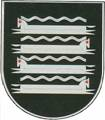 KAIŠIADORIŲ RAJONO SAVIVALDYBĖS TARYBASPRENDIMAS DĖL KAIŠIADORIŲ RAJONO SAVIVALDYBĖS ŠVIETIMO ĮSTAIGŲ VADOVŲ DARBO APMOKĖJIMO TVARKOS APRAŠO PATVIRTINIMO2020 m. vasario 27 d. Nr. V17E-37KaišiadorysVadovaudamasi Lietuvos Respublikos vietos savivaldos įstatymo 16 straipsnio 4 dalimi, 18 straipsnio 1 dalimi, Lietuvos Respublikos valstybės ir savivaldybių įstaigų darbuotojų darbo apmokėjimo ir komisijų narių atlygio už darbą įstatymo 5 straipsnio 2 dalimi, Kaišiadorių rajono savivaldybės taryba n u s p r e n d ž i a:1. Patvirtinti Kaišiadorių rajono savivaldybės švietimo įstaigų vadovų darbo apmokėjimo tvarkos aprašą (pridedama).2. Pripažinti netekusiu galios Kaišiadorių rajono savivaldybės tarybos 2018 m. spalio 19 d. sprendimą Nr. V17-232 „Dėl Kaišiadorių rajono savivaldybės švietimo įstaigų vadovų darbo apmokėjimo tvarkos aprašo patvirtinimo“.Savivaldybės meras 		                                                                    Vytenis Tomkus PATVIRTINTAKaišiadorių rajono savivaldybės tarybos 2020 m. vasario 27 d. sprendimu Nr. V17E-37KAIŠIADORIŲ RAJONO SAVIVALDYBĖS ŠVIETIMO ĮSTAIGŲ VADOVŲ DARBO APMOKĖJIMO TVARKOS APRAŠAS I SKYRIUSBENDROSIOS NUOSTATOS1. Kaišiadorių rajono savivaldybės švietimo įstaigų vadovų darbo apmokėjimo tvarkos aprašas (toliau – tvarkos aprašas) nustato Kaišiadorių rajono savivaldybės (toliau – Savivaldybė) švietimo įstaigų vadovų (toliau – įstaigos vadovai) darbo apmokėjimo sistemą: pareiginės algos pastoviosios dalies nustatymo kriterijus, pagal kiekvieną kriterijų konkrečius pareiginės algos pastoviosios dalies koeficientų dydžius, pareiginės algos kintamosios dalies nustatymo tvarką ir procentinius dydžius, priemokų ir premijų skyrimo tvarką.2. Įstaigų vadovų darbo užmokesčio sudėtinės dalys nurodytos Lietuvos Respublikos valstybės ir savivaldybių įstaigų darbuotojų darbo apmokėjimo ir komisijų narių atlygio už darbą įstatymo (toliau – įstatymas) 5 straipsnio 1 dalyje. 3. Tvarkos apraše vartojamos sąvokos:3.1. Įstaiga – mokykla arba švietimo pagalbos įstaiga.3.2. Mokykla – Kaišiadorių rajono savivaldybės įsteigta biudžetinė įstaiga, kurios pagrindinė veikla – formalusis ir (arba) neformalusis švietimas.3.3. Švietimo pagalbos įstaiga – Kaišiadorių rajono savivaldybės įsteigta biudžetinė įstaiga, kurios pagrindinė veikla – švietimo pagalbos teikimas.Kitos tvarkos apraše  vartojamos sąvokos atitinka įstatyme, Lietuvos Respublikos darbo kodekse ir kituose teisės aktuose apibrėžtas sąvokas. Punkto pakeitimai:Nr. V17E-267, 2021-11-25, paskelbta TAR 2021-11-25, i. k. 2021-24284II SKYRIUSPAREIGINĖS ALGOS PASTOVIOSIOS DALIES NUSTATYMAS4. Mokyklos vadovo pareiginės algos pastoviosios dalies koeficiento dydis nustatomas, vadovaujantis įstatymo 5 priedu, atsižvelgiant į einamųjų metų rugsėjo 1 d. (neformaliojo švietimo mokyklų – spalio 1 d., pataisos įstaigų suaugusiųjų mokyklų – pagal vidutinį metinį mokinių skaičių) ugdomų mokinių skaičių ir pedagoginio darbo stažą, ir gali būti didinamas dėl veiklos sudėtingumo pagal šiuos kriterijus: Punkto pakeitimai:Nr. V17E-267, 2021-11-25, paskelbta TAR 2021-11-25, i. k. 2021-242844.1. kai įstaigoje ugdoma 10 mokinių, dėl įgimtų ar įgytų sutrikimų turinčių didelių ar labai didelių specialiųjų ugdymosi poreikių – 5 procentais;4.2. kai įstaigoje ugdoma 11 ir daugiau mokinių, dėl įgimtų ar įgytų sutrikimų turinčių didelių ar labai didelių specialiųjų ugdymosi poreikių – 10 procentų;4.3. kai įstaigoje ugdoma 10 ar daugiau užsieniečių ar Lietuvos Respublikos piliečių, atvykusių gyventi į Lietuvos Respubliką, nemokančių valstybinės kalbos, dvejus metus nuo mokinio mokymosi pagal bendrojo ugdymo programas pradžios Lietuvos Respublikoje – 5–10 procentų;   4.4. specialiosios mokyklos vadovui – 5–20 procentų;4.5. kai įstaigoje ugdoma daugiau kaip 400 ugdytinių – 5–10 procentų;4.6. kai įstaigos veikla vykdoma daugiau kaip viename pastate – 5–10 procentų;4.7. kai įstaiga paskirta brandos egzaminų vykdymo centru – 3 procentais; 4.8. kai įstaiga paskirta brandos egzaminų bazine mokykla – 5 procentais. 4.9. kai įstaigoje nėra direktoriaus pavaduotojo ugdymui arba skyriaus vedėjo pareigybės – 10 procentų.5. Jeigu įstaigos vadovo veikla atitinka du ir daugiau tvarkos aprašo 4 punkte nustatytus kriterijus, pareiginės algos pastoviosios dalies koeficientas didinimas ne daugiau kaip 25 procentais. 6. Įstaigos vadovas, patvirtinus Savivaldybės biudžetą, turi teisę pateikti Savivaldybės merui motyvuotą, finansiškai pagrįstą prašymą dėl pareiginės algos  pastoviosios dalies koeficiento nustatymo ir didinimo. Prašymas turi būti suderintas su švietimo padalinio vadovu ir vaikų vertinimą atliekančia įstaiga, prašant koeficiento didinimo už tvarkos aprašo 4.1 – 4.2 papunkčiuose nurodytus kriterijus.7. Švietimo pagalbos įstaigos vadovo, kurio darbas laikomas pedagoginiu, pareiginės algos pastoviosios dalies koeficiento dydis nustatomas, vadovaujantis įstatymo 5 priedu, atsižvelgiant į įstaigai pareigybių sąraše nustatytą darbuotojų pareigybių skaičių, vadovaujamo darbo patirtį, kuri apskaičiuojama sumuojant laikotarpius, kai buvo vadovaujama įmonėms, įstaigoms, organizacijoms ir (ar) jų padaliniams. A1 lygio pareigybės pareiginės algos pastoviosios dalies koeficientas didinama 20 procentų. Papildyta punktu:Nr. V17E-267, 2021-11-25, paskelbta TAR 2021-11-25, i. k. 2021-242848. Pareiginės algos pastoviosios dalies padidintą koeficientą nustato Savivaldybės meras.Punkto numeracijos pakeitimas:Nr. V17E-267, 2021-11-25, paskelbta TAR 2021-11-25, i. k. 2021-24284III SKYRIUSPAREIGINĖS ALGOS KINTAMOSIOS DALIES NUSTATYMO TVARKA IR PROCENTINIAI DYDŽIAI9. Įstaigos vadovo pareiginės algos kintamosios dalies nustatymas priklauso nuo praėjusių metų veiklos vertinimo pagal nustatytas metines užduotis, siektinus rezultatus ir jų vertinimo rodiklius, išskyrus šio tvarkos aprašo 13 punkte nurodytą atvejį. Punkto pakeitimai:Nr. V17E-267, 2021-11-25, paskelbta TAR 2021-11-25, i. k. 2021-24284Punkto numeracijos pakeitimas:Nr. V17E-267, 2021-11-25, paskelbta TAR 2021-11-25, i. k. 2021-2428410. Pareiginės algos kintamoji dalis, atsižvelgiant į praėjusių metų veiklos vertinimą, nustatoma iki kito įstaigos vadovo kasmetinio veiklos vertinimo ir gali siekti iki 40 procentų pareiginės algos pastoviosios dalies. Punkto numeracijos pakeitimas:Nr. V17E-267, 2021-11-25, paskelbta TAR 2021-11-25, i. k. 2021-2428411. Įstaigos vadovas iki einamųjų metų vasario 1 d. pateikia švietimo padalinio vadovui praėjusių metų veiklos ataskaitą pagal nustatytas metines užduotis, siektinus rezultatus ir jų vertinimo rodiklius. Punkto numeracijos pakeitimas:Nr. V17E-267, 2021-11-25, paskelbta TAR 2021-11-25, i. k. 2021-2428412. Švietimo padalinio vadovas praėjusių metų įstaigos vadovo veiklos ataskaitą pateikia Savivaldybės merui iki einamųjų metų vasario 15 d. Vertinant mokyklos vadovo veiklą, dalyvauja mokyklos taryba, vertinant švietimo pagalbos įstaigos vadovo veiklą – švietimo pagalbos įstaigos savivaldos institucijos (jeigu švietimo pagalbos įstaigoje savivaldos institucijų nėra – darbuotojų atstovavimą įgyvendinantys asmenys). Įvertinus įstaigos vadovo praėjusių kalendorinių metų veiklą: Punkto numeracijos pakeitimas:Nr. V17E-267, 2021-11-25, paskelbta TAR 2021-11-25, i. k. 2021-24284Punkto pakeitimai:Nr. V17E-267, 2021-11-25, paskelbta TAR 2021-11-25, i. k. 2021-2428412.1. labai gerai, – įstaigos vadovui iki kito kasmetinio veiklos vertinimo nustatoma ne mažesnė kaip 15 procentų pareiginės algos pastoviosios dalies dydžio pareiginės algos kintamoji dalis; 12.2. gerai, – įstaigos vadovui iki kito kasmetinio veiklos vertinimo nustatoma ne mažesnė kaip 5 procentų pareiginės algos pastoviosios dalies dydžio pareiginės algos kintamoji dalis;12.3. patenkinamai, – įstaigos vadovui iki kito kasmetinio veiklos vertinimo nenustatoma pareiginės algos kintamoji dalis;12.4. nepatenkinamai, – švietimo pagalbos įstaigos vadovui iki kito jo kasmetinio vertinimo nustatoma vienetu mažesnis pareiginės algos pastoviosios dalies koeficientas, tačiau ne mažesnis, negu įstatymo 5 priede tai pareigybei pagal vadovaujamo darbo patirtį numatytas minimalus koeficientas. Mokyklos vadovui iki kito kasmetinio veiklos vertinimo nustatomas vienetu mažesnis pareiginės algos pastoviosios dalies koeficientas. Su įstaigos vadovu gali būti sudarytas rezultatų gerinimo planas (pagal Darbo kodekso 57 straipsnio 5 dalį), kurio vykdymas įvertinamas ne anksčiau kaip po 2 mėnesių. Rezultatų gerinimo plano vykdymo rezultatus įvertinus nepatenkinamai, su įstaigos vadovu gali būti nutraukiama sutartis pagal Darbo kodekso 57 straipsnio 1 dalies 2 punktą. Jeigu įstaigos vadovo metinė veikla įvertinama nepatenkinamai 2 metus iš eilės, Savivaldybės meras priima sprendimą įstaigos vadovą atleisti iš pareigų, nutraukia su juo sudarytą darbo sutartį per 10 darbo dienų nuo paskutinio kasmetinio veiklos vertinimo ir neišmoka jam išeitinės išmokos. Papunkčio pakeitimai:Nr. V17E-267, 2021-11-25, paskelbta TAR 2021-11-25, i. k. 2021-2428413. Įstaigos vadovo pareiginės algos kintamoji dalis gali būti nustatyta priėmimo į darbą metu, atsižvelgiant į įstaigos vadovo vadovaujamo darbo patirtį ir jam keliamus uždavinius, tačiau ne didesnė kaip 20 procentų pareiginės algos pastoviosios dalies ir negali būti mokama ilgiau kaip iki kito kasmetinio vertinimo.  Punkto numeracijos pakeitimas:Nr. V17E-267, 2021-11-25, paskelbta TAR 2021-11-25, i. k. 2021-2428414. Pareiginės algos kintamosios dalies dydžius nustato Savivaldybės meras, atsižvelgdamas į įstaigos finansines galimybes.Punkto numeracijos pakeitimas:Nr. V17E-267, 2021-11-25, paskelbta TAR 2021-11-25, i. k. 2021-24284IV SKYRIUSPRIEMOKŲ IR PREMIJŲ SKYRIMO TVARKA IR SĄLYGOS15. Priemoka įstaigos vadovui gali būti skiriama už:Punkto numeracijos pakeitimas:Nr. V17E-267, 2021-11-25, paskelbta TAR 2021-11-25, i. k. 2021-24284Punkto pakeitimai:Nr. V17E-267, 2021-11-25, paskelbta TAR 2021-11-25, i. k. 2021-2428415.1. papildomą darbo krūvį, kai yra padidėjęs darbų mastas atliekant pareigybės aprašyme nustatytas funkcijas, neviršijant nustatytos darbo laiko trukmės;15.2. pavadavimą, kai raštu pavedama laikinai atlikti kito darbuotojo funkcijas;15.3 papildomų pareigų ar užduočių, nenustatytų pareigybės aprašyme ir suformuluotų raštu, vykdymą (jei nesudaroma papildoma darbo sutartis).15.4. darbą, esant nukrypimų nuo normalių darbo sąlygų. Papildyta papunkčiu:Nr. V17E-267, 2021-11-25, paskelbta TAR 2021-11-25, i. k. 2021-2428416. Priemokos, nurodytos šio tvarkos aprašo 15.1–15.3 papunkčiuose, gali siekti iki 30 procentų pareiginės algos pastoviosios dalies dydžio ir būti skiriamos ne ilgiau kaip iki kalendorinių metų pabaigos. Priemoka, nurodyta šio tvarkos aprašo 15.4 papunktyje, gali siekti iki 20 procentų pareiginės algos pastoviosios dalies dydžio ir būti skiriama iki darbo, esant nukrypimų nuo normalių darbo sąlygų, pabaigos, bet ši priemoka neskiriama, jei įstaigos vadovui karantino metu taikomi specialiuose įstatymuose nustatyti darbo apmokėjimo dydžiai. Punkto pakeitimai:Nr. V17E-267, 2021-11-25, paskelbta TAR 2021-11-25, i. k. 2021-24284Punkto numeracijos pakeitimas:Nr. V17E-267, 2021-11-25, paskelbta TAR 2021-11-25, i. k. 2021-2428417. Įstaigos vadovui nustatytų priemokų ir pareiginės algos kintamosios dalies suma negali viršyti 60 procentų jo pareiginės algos pastoviosios dalies dydžio. Punkto numeracijos pakeitimas:Nr. V17E-267, 2021-11-25, paskelbta TAR 2021-11-25, i. k. 2021-2428418. Premija, neviršijant darbo užmokesčiui skirtų lėšų, įstaigos vadovui gali būti skiriama ne daugiau kaip vieną kartą per metus:Punkto numeracijos pakeitimas:Nr. V17E-267, 2021-11-25, paskelbta TAR 2021-11-25, i. k. 2021-2428418.1. atlikus vienkartines įstaigos veiklai ypatingai svarbias užduotis;18.2. įvertinus jo praėjusių kalendorinių metų veiklą labai gerai;18.3. įgijus teisę gauti socialinio draudimo senatvės pensiją ir darbuotojo iniciatyva nutraukus sutartį.19. Premija negali viršyti įstaigos vadovui nustatytos pareiginės algos pastoviosios dalies dydžio.Punkto numeracijos pakeitimas:Nr. V17E-267, 2021-11-25, paskelbta TAR 2021-11-25, i. k. 2021-2428420. Premija negali būti skiriama įstaigos vadovui, per paskutinius 12 mėnesių padariusiam darbo pareigų pažeidimą.Punkto numeracijos pakeitimas:Nr. V17E-267, 2021-11-25, paskelbta TAR 2021-11-25, i. k. 2021-2428421. Įstaigos vadovas teikia Savivaldybės merui motyvuotą finansiškai pagrįstą prašymą, suderintą su švietimo padalinio vadovu, dėl priemokos ir/ar premijos nustatymo. Punkto numeracijos pakeitimas:Nr. V17E-267, 2021-11-25, paskelbta TAR 2021-11-25, i. k. 2021-2428422. Priemoka ir/ar premija skiriama Savivaldybės mero potvarkiu, atsižvelgiant į įstaigos finansines galimybes.Punkto numeracijos pakeitimas:Nr. V17E-267, 2021-11-25, paskelbta TAR 2021-11-25, i. k. 2021-24284____________________________Pakeitimai:1.Kaišiadorių rajono savivaldybės taryba, SprendimasNr. V17E-267, 2021-11-25, paskelbta TAR 2021-11-25, i. k. 2021-24284Dėl Kaišiadorių rajono savivaldybės tarybos 2020 m. vasario 27 d. sprendimo Nr. V17E-37 „Dėl Kaišiadorių rajono savivaldybės švietimo įstaigų vadovų darbo apmokėjimo tvarkos aprašo patvirtinimo“ pakeitimo